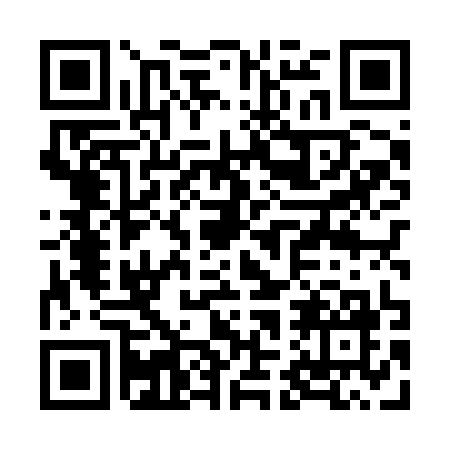 Prayer times for Africo Vecchio, ItalyWed 1 May 2024 - Fri 31 May 2024High Latitude Method: Angle Based RulePrayer Calculation Method: Muslim World LeagueAsar Calculation Method: HanafiPrayer times provided by https://www.salahtimes.comDateDayFajrSunriseDhuhrAsrMaghribIsha1Wed4:205:5912:535:467:479:212Thu4:185:5812:535:477:489:223Fri4:175:5712:535:477:499:234Sat4:155:5612:535:487:509:255Sun4:145:5512:535:487:519:266Mon4:125:5412:535:497:529:277Tue4:115:5312:535:497:539:298Wed4:095:5212:535:507:549:309Thu4:085:5112:535:507:559:3110Fri4:065:5012:525:517:569:3211Sat4:055:4912:525:517:569:3412Sun4:045:4812:525:517:579:3513Mon4:025:4712:525:527:589:3614Tue4:015:4612:525:527:599:3815Wed4:005:4512:525:538:009:3916Thu3:585:4412:525:538:019:4017Fri3:575:4412:525:548:029:4118Sat3:565:4312:535:548:039:4319Sun3:555:4212:535:558:039:4420Mon3:545:4112:535:558:049:4521Tue3:525:4112:535:568:059:4622Wed3:515:4012:535:568:069:4823Thu3:505:3912:535:578:079:4924Fri3:495:3912:535:578:089:5025Sat3:485:3812:535:588:089:5126Sun3:475:3812:535:588:099:5227Mon3:465:3712:535:588:109:5328Tue3:465:3712:535:598:119:5429Wed3:455:3612:545:598:119:5530Thu3:445:3612:546:008:129:5631Fri3:435:3512:546:008:139:57